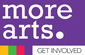 The Cultural Partnership: more arts.Charitable Incorporated Organisation No.1154785P&P No:P&P/ma005P&P TITLE:TRUSTEE RESPONSIBILITIESAPPLICABLE TO:TrusteesContractorsVolunteersShop ArtistsContracted ArtistsBACKGROUND:Trustees of ‘more arts.’ are entrusted with the responsibility for the running of the Charitable Incorporated Organisation, and have generic responsibilities and specific roles.P&P DETAIL:The following are generally considered to be the responsibilities of Trustees in a charity organisation:Determine Vision & Mission.Develop a Strategic Plan.Formulate and oversee implementation of required Policies.Approve and monitor programmes, events, and activities.Ensure adequate financial resources.Approves & monitors budget and manages risks.Manage the relationships with Contractors, Volunteers, and Artists.Enhance the organisation’s public image.Carefully select and induct new Trustees & Volunteers.Conduct business in an efficient manner and conduct regular self-assessment of Trustee performance.TRAINING:All newly-appointed Trustees will be provided with a copy of this policy and the current Roles & Responsibilities chartREVIEW DATE:To be reviewed whenever Roles & Responsibilities change.DATE P&P CREATED/UPDATED:16 November 2023 DATE APROVED BY TRUSTEES: